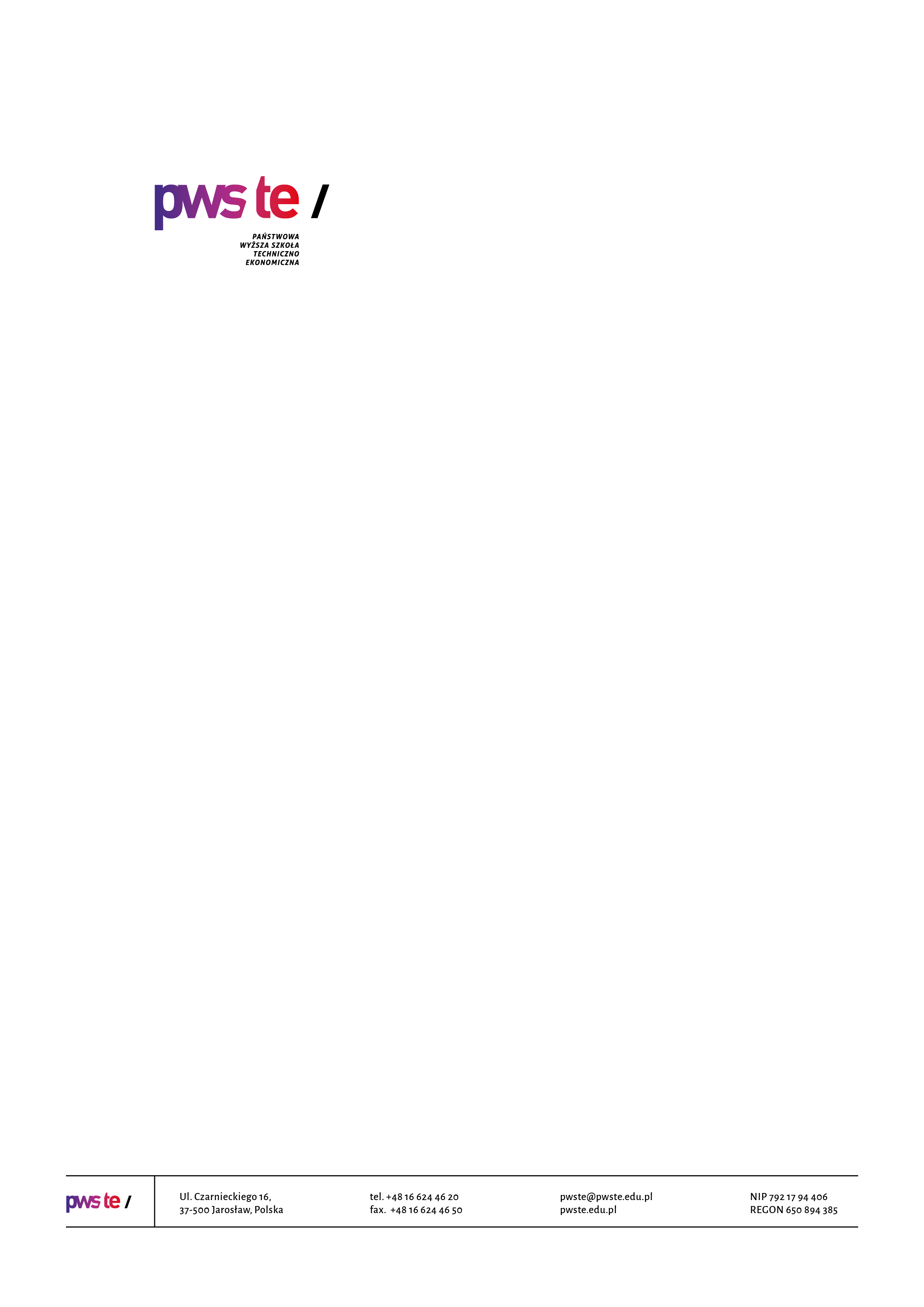 Raport z badańrok akademicki 2019/2020Ankieta oceny jakości prowadzenia zajęć dydaktycznych 
z wykorzystaniem metod i technik kształcenia na odległośćKierunek  finanse i rachunkowośćOpracowanie:Dział KształceniaJarosław, czerwiec 2020Wprowadzenie W dniach od 27 maja  do 14 czerwca 2020 roku zostało przeprowadzone badanie ankietowe wśród studentów kierunku finanse i rachunkowość. Celem przeprowadzonego badania było uzyskanie opinii studentów na temat jakości prowadzenia zajęć dydaktycznych z wykorzystaniem metod i technik kształcenia na odległość realizowanych w semestrze letnim – rok akademicki 2019/2020. Badanie zostało zrealizowane na podstawie elektronicznego kwestionariusza ankiety, który umieszczony został w powiązanej z systemem USOS, aplikacji Ankieter. W badaniu udział wzięło 53 studentów ( 23 studentów – I roku, 17 studentów – II roku,  13 studentów – III roku, kierunku Finanse i rachunkowość  co stanowiło 35% wszystkich studentów studiujących na tym kierunku. Zebrany materiał został poddany szczegółowej analizie i przedstawiony w niniejszym raporcie. Ze względu na ilościowy charakter, dane zostały zaprezentowane w formie tabel.Struktura grupy respondentówCzy wszyscy prowadzący, z którymi ma Pan/Pani zajęcia w tym semestrze, kontaktowali się 
z grupą po zawieszeniu zajęć na Uczelni? UwagiI rokwielu po kilku tygodniach;fatalna komunikacja z niektórymi wykładowcami;wykładowcy wysyłają mnóstwo zadań i wykładów z zajęć, często nie określają konkretnie czy zadania mają być zrobione czy jest to tylko do wglądu, a także nie podają konkretnej daty na kiedy mamy to zrobić. Dużo mniej zadań przerabialiśmy na zajęciach na uczelni niż wykładowcy wysyłają. Zajęcia są prowadzone na kilku platformach. Jest to bardzo uciążliwe;niektórzy nauczyciele zwlekali z odpowiedzią na wiadomość.brak;nie mam uwag.II roknie kiedy połączenia internetowe były słaba i zajęcia tylko mnie stresowały ,nic nie dało się usłyszeć;wszyscy, jedni w mniejszym, drudzy w większym stopniu;wszyscy prowadzący się kontaktowali.;zajęcia na platformach, które nie zawsze działają w sposób prawidłowy jest bardzo niewygodny;raczej wszyscy;Brak.III roknie każdy z prowadzących odpowiada na zadane przez studentów pytania;brak.W jakiej formie prowadzone są zajęcia dydaktyczne z wykorzystaniem metod i technik kształcenia na odległość na Pana/Pani kierunku studiów: Prowadzenie zajęć dydaktycznych z wykorzystaniem metod i technik kształcenia na odległość na Pana/Pani kierunku studiów:Uwagi I rokczęsto wysyłane są tylko prezentacje;nie mam uwag.II roksystem uczelni przez który mamy się podłączyć do komputerów uczelni bardzo się zacina albo jest całkiem nieaktywny. BBB zacina się i często nie jestem w stanie usłyszeć co mówi wykładowca i nie mam możliwości zobaczenia wyświetlanego przez wykładowcę materiału. Kilkukrotne odświeżanie strony nic nie daje;brak uwag;większość zajęć odbywa się przez platformy, z niektórych przedmiotów otrzymujemy treści na e-mail;na niektórych dostaliśmy zadania do zrobienia.III rokczęsto niezgodnie z harmonogramem zajęć;brak.Poziom kształcenia prowadzonych zajęć w formie online jest Pana/Pani zdaniem:Uwagi I roknatłok zadań w stylu prezentacje oraz zadania domowe, zadania wysyłane w jednym czasie tj. pod koniec semestru z mała ilością czasu na rozwiązanie;zdecydowanie za dużo zadań i poleceń jest nam dawane w stosunku do zajęć prowadzonych na uczelni;materiał nie jest wystarczająco dokładnie omówiony przez co pojawiają się problemy z rozwiązaniem zadań;brak;nie mam uwag.II rokzależy, niektóre przedmioty są prowadzone lepiej inne dużo gorzej;jest dużo niższy oraz wykładowcą ciężej jest przekazać wiedzę a gdy chciało się zapytać to zawieszał się internet oraz nie było słyszeć odpowiedzi wykładowcy również serwer uczelniany był niedostępny co chwila awaria;prowadzący przesyłają zadania i materiały bez wcześniejszego omawiania ich lub robią to w sposób powierzchowny. Przesyłane zadania są trudne a większość poleceń nie jest wcześniej omawiana. Osoby które wcześniej nie mały styczności z tym kierunkiem mają bardzo duży problem. Materiałów i zdań jest trzy razy więcej niż na uczelni a bez wsparcia zajmuje to bardzo dużo czasu;niższy, pod względem przedmiotów, które wymagają jednak bezpośredniego kontaktu z wykładowcą;u niektórych wykładowców poziom zajęć online zupełnie nie odbiega od tradycyjnej formy. Niestety, nie można powiedzieć tego o wszystkich;więcej samodzielnej pracy, częste utrudnienia techniczne (zwłaszcza BBB).wydaje mi się, że poziom jest taki sam;wiele kwestii pozostaje niewyjaśnionych;poziom kształcenia jest wysoki, ale zrozumienie togo jest niemożliwe- za dużo nowych informacji, które ciężko samemu przyswoić.III rokbrak.Jak ocenia Pan/Pani kontakt zdalny z nauczycielami akademickimi?Uwagi I rokz niektórymi nauczycielami nie można nawiązać kontaktu od początku zawieszenia zajęć stacjonarnych;zdarza się jednak, że trzeba długo czekać na odpowiedź ze strony nauczyciela;brak.II rokjak wspominałam brak dobrego internetu i brak możliwości dobrego wyjaśnienia przedmiotu i serwery uczelni które nie działają;dobry, mógłby być lepszy, ale ze względu na nową dla wszystkich sytuację, jest to zrozumiale;oczywiście z niektórymi prowadzącymi kontakt jest na bardzo dobrym poziomie. Jednak zdarzają się osoby, z którymi kontakt jest utrudniony;kontakt jest dobry;poniżej średniego;brak;kontakt jest dobry.III rokbrak.Czy zajęcia prowadzone z wykorzystaniem metod i technik kształcenia na odległość pozwolą Panu/Pani na optymalne przygotowanie się do egzaminów końcowych?Czy występują jakieś nieprawidłowości przy prowadzeniu zajęć online:Uwagi I rokzła organizacja;wykładowcy wysyłają dużo większą ilość zadań, których na zajęciach na uczelni nie przerabiamy 
w takiej ilości;materiałów zdarza się być dosyć dużo i przy kilku przedmiotach jednocześnie ciężko jest wszystko przyswoić lub analizować;brak;nie mam uwag.II rokpraca w programie Optima ERP Comarch jest bardzo utrudniona. System bardzo sie zacina.zbyt dużo do samodzielnej pracy ,czasem materiały jest zbyt obszerny nie jest prosto wyjaśniony ,,nie jesteśmy na uczelni i  trudno o pytania jak jest słabe połączenie internetowe i zacina wszystko;materiałów jest trzy razy więcej niż zdołamy omówić na zajęciach. Zadania są zbyt rozszerzone 
a większość przykładów nie omawialiśmy;na niektórych przedmiotach oprócz zajęć prowadzonych online (czasami są to zajęcia, które trwają 3h) 
i mówię tu o jednym przedmiocie, gdzie w danym dniu może być ich więcej, to dostajemy zadania do wykonywania samodzielne, które bardzo często również zajmują tyle czasu, żeby to zrobić. Są dni kiedy czas spędzony przed komputerem zajmuje cały dzień... Nie jest to zdrowe;ilość materiałów do samodzielnej pracy jest zbyt duża. Biorąc pod uwagę, że praktycznie wszystkie zajęcia odbywają się online w pełnym wymiarze, dodatkowo dostajemy dużo projektów czy zadań 
z różnych przedmiotów, co jest bardzo trudne do pogodzenia i mimo w miarę dobrego kontaktu 
z wykładowcami ciężko uzyskać odpowiedzi na wszystkie nurtujące pytania czy wątpliwości;ilość materiałów jest zbyt duża, przy takiej ilości przedmiotów ciężko jest przyswoić taką wiedzę;zdecydowanie zbyt duża ilość materiałów;za dużo informacji, które musimy sami przerobić, uniemożliwia zrozumienie materiału dostatecznie.III roknie chce by mój egzamin z przedmiotu ,,Controlling strategiczny" był nagrywany, a nawet jeśli będzie to chociaż chciałbym móc wyrazić na to zgodę. Tak samo jak kwestia wysyłania zdjęć legitymacji przy egzaminach, nikt nas nie poinformował, w jaki sposób zostaną wykorzystane i przez kogo, a tam 
są moje dane: zdjęcie, imię, nazwisko, pesel, adres. Brak jest reakcji i odpowiednich regulacji ze strony uczelni, czym jestem osobiście zawiedziona;nie ma żadnych nieprawidłowości.Proszę podać sugestie lub pomysły, które zdaniem Pana/Pani mogłyby usprawnić prowadzenie zajęć z wykorzystaniem metod i technik kształcenia na odległość?I rokwiększe zaangażowanie wykładowców;nie wiem;wysyłanie ilości materiałów adekwatnie do ilości, którą zrobilibyśmy na uczelni;nie mam sugestii;realizowanie materiału który byłby realizowany w nauczaniu stacjonarnym a nie zwiększanie wymagań;więcej zadań robionych podczas zajęć, mniej samodzielnie, ponieważ jest ich za dużo;używanie jednej platformy, a nie różnych platform do różnych zajęć. Wiadomości powinny być wysyłane na pocztę uczelnianą każdemu z osobna, a nie na klasową pocztę. Niektórzy odbierają wiadomości z poczty klasowej i nie dają w ogóle znać, że coś przyszło. Wszystkie zadania które mamy zrobić powinny być jasno opisane, na kiedy wykładowca oczekuje tych zadań a nie tylko ,, na następne zajęcia";jeśli wykładowca wysyłał zadania do zrobienia porządne by było otrzymać odpowiedź co się zrobiło dobrze co źle a w większości przypadków nie otrzymywaliśmy takiej informacji. Później kiedy podobne zadanie pojawia się na zaliczeniu nie wiadomo czy rozwiązujemy je poprawnie. Mniejsza ilość zadań ale wytłumaczona dokładnie i staranie krok po kroku;uważam, że zajęcia w formie on-line powinny być przeprowadzone przez nauczyciela w taki sam sposób jak robiliśmy to na uczelni, z omówieniem materiału a nie wysłaniu zadań bez wcześniejszego wytłumaczenia ich rozwiązania.II rokusprawnienie systemu komputerowego uczelni;przejrzyste materiały do nauki - konkrety, wydłużenie sesji by dać czas do nauki ,udostępnienie większej ilości serwerów do pracy;moim zdaniem nadsyłane materiały powinny być nadzorowane. Ważna jest tez komunikacja miedzy prowadzącymi ponieważ pomijają wiele kwestii a w następnym kroku inny prowadzący od nas tego wymaga;zdecydowanie zajęcia powinny odbywać się na platformie innej niż BBB, której jakość jest nienajlepsza. Wykładowcy powinni nieco ograniczyć ilość wysyłanych materiałów do samodzielnej pracy, a bardziej skupić się na wyjaśnieniu niektórych zagadnień, a zwłaszcza przykładów. Zajęcia 
z wykorzystaniem platformy eprogramy.pwste.edu.pl również są trudne do realizowania ze względu na problemy z logowaniem się do wybranych programów, a także z poziomem trudności ich obsługi;ułatwienie starszym wykładowcom prowadzenie zajęć;wykładowcy powinni bardziej zwracać uwagę na wytłumaczenie zadań, często zadania które otrzymujemy są zbyt trudne, a w większości są to zadania z którymi mamy do czynienia po raz pierwszy i bez szczegółowej pomocy wykładowców ciężko jest sobie z nimi poradzić.kształcenie w tej formie jest dla wszystkich nową formą zasypywania ilością materiałów i zadań do samodzielnej pracy, które niejednokrotnie powinny zostać wyjaśnione, a nie zostały prowadzą do sytuacji bardzo wysoko stresujących.lepsza jakość połączenia, ilość materiału którą jesteśmy w stanie przerobićpowrót na uczelnie, odbywanie się zaliczeń w małych grupach ale w klasopracowniach, nie zdalnie. wyrozumiałość, że nie wszystko może być zrozumiane. Niższy punkt procentowy zaliczeń,III rokwiększe zaangażowanie wykładowców w prowadzeniu zajęć, niż tylko samo przesyłanie materiałów;większy kontakt ze studentami, a nie tylko przesyłanie materiałów i rób sobie z tym co chcesz;większe zainteresowanie studentem, odpowiadanie na wiadomości jeżeli student ma pytanie, wysyłanie materiałów do samodzielnego studiowania bez większego wkładu wykładowcy nie sprawdza się. Nie ma kontaktu jak będzie wyglądać zaliczenie- po kilkukrotnym pytaniu brak jakiejkolwiek informacji;wysyłanie przykładowych zadań na podstawie których student może rozwiązać zadane zadania. Dzięki temu można łatwiej utrwalić materiał;kontrola przeprowadzania ich zgodnie z harmonogramem, Poprawcie działanie tej poczty uczelnianej, bo wykładowcy mają problemy ze znalezieniem naszych prac, ponieważ są zapchane. Kończy się to tym, że to ja student muszę wysyłać je na kilka maili, z nadzieją, że wykładowca któryś otworzy;moim zdaniem wszystko jest jak najbardziej OK;brak pomysłów.Czy komunikaty publikowane na stronie www Uczelni oraz w mediach społecznościowych dotyczące procesu zdalnego kształcenia są dla Pana/Pani zrozumiałe i czytelne?Uwagi I rokjakie komunikaty? - brak jakichkolwiek informacji ze strony uczelni poza informacja ze uczelnia jest zamknięta, brak jakichkolwiek informacji które były by pewne a nie jedynie możliwe jak np. praktyki, do tej pory nie wiadomo czy trzeba samemu załatwiać czy zdalnie będą realizowane.nie mam uwag;brak.II rokwszystko jest zrozumiałe;komunikaty które mnie dotyczą raczej są zrozumiałe.brak uwag;III roksamorząd studencki w pełni wykonuje swoje obowiązki;nikt nic nie wie. Wszyscy milczą. Wydajcie jakieś regulacje, co do egzaminów, obrony: jak to ma wyglądać, zasady przeprowadzania. Przynajmniej ogólne;brak.Czy mają Państwo problemy w obsłudze administracyjnej w związku z procesem zdalnego kształcenia. (Sekretariat Instytutu, Biblioteka, Centrum Obsługi Studentów, Dział Praktyk Studenckich z Akademickim Biurem Karier)Uwagi I roknie, nie mamy problemów;osobiście nie miałam z tym problemu;dotychczas nie miałam problemu;brak problemów.II rokz działem praktyk jest dobry kontakt e-mailowy;raczej nie;zdecydowanie nie, Dział Praktyk Studenckich bardzo szybko i sprawnie mi pomógł.III roknie mam problemów;nie kontaktowałam się z nikim;kontaktowałam się z COS i uzyskałam odpowiedz w dniu następnym, także uważam, że obsługa studentów odbywa się sprawnie;bardzo często nie można się dodzwonić do centrum obsługi studenta;nie mamy żadnych problemów.KierunekLiczba studentów do których została wysłana ankietaLiczba studentów którzy wypełnili ankietęZwrotnośćfinanse i rachunkowość1515335%Odpowiedź I rok [udział %]II rok[udział %]III rok[udział %]Tak - wszyscy61%41%85%Większość35%53%15%Niewielu4%6%----Nikt------------OdpowiedźI rok[liczba wskazanych odp.]II rok[liczba wskazanych odp.]III rok[liczba wskazanych odp.]Platforma Moodle (elearning.pwste.edu.pl/moodle)2368Telekonferencje BigBuleButton (bbb.pwste.edu.pl)221712Microsft Teams (lub szerzej - cały  Microsoft 365)481Telekonferencje Jitsi110Google Meet, Google Classroom lub G-Suite.100Inne połączenia Video (Skype, Zoom, Discord)19148Testportal.pl160Wiadomości i materiały do samodzielnej pracy przesyłane za pomocą poczty e-mail181512Materiały do samodzielnej pracy udostępniane przez dysk internetowy (Google Disk itp..)710Inne310Odpowiedź I rok [udział %]II rok[udział %]III rok[udział %]W ogóle się nie odbywają               ----                ----              ----Odbywają się pojedyncze zajęcia13%35%46%Odbywają się ze zdecydowanej większości zajęć74%65%39%Odbywają się wszystkie zajęcia13%                ----             15%OdpowiedźI rok[udział %]II rok[udział %]III rok[udział %]Dużo niższy od tradycyjnej formy zajęć32%24%15%Niższy od tradycyjnej formy zajęć36%35%31%Taki sam lub porównywalny do tradycyjnej formy zajęć27%35%54%Wyższy od tradycyjnej formy zajęć5%6%----Odpowiedź I rok [udział %]II rok[udział %]III rok[udział %]Bardzo dobry4%6%8%Dobry66%               59%              85%Zły              26%35%7%Bardzo zły4%--------Odpowiedź I rok [udział %]II rok[udział %]III rok[udział %]Zdecydowanie tak--------8%Raczej tak70%18%69%Raczej nie9%71%23%Zdecydowanie nie21%11%----Odpowiedź I rok [liczba wskazanych odp.]II rok[liczba wskazanych odp.]III rok[liczba wskazanych odp.]Zajęcia odbywają się w innych godzinach względem harmonogramu zajęć bez uzgodnienia ze studentami101Warunki zaliczenia i pracy online nie są wystarczająco dobrze wyjaśnione533Otrzymane materiały nie kwalifikują się do pracy online730Zbyt duża ilość otrzymywanych materiałów do samodzielnej pracy231711Odpowiedź I rok [udział %]II rok[udział %]II rok[udział %]Zdecydowanie tak17%18%46%Raczej tak70%82%46%Raczej nie9%----8%Zdecydowanie nie4%--------